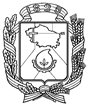 АДМИНИСТРАЦИЯ ГОРОДА НЕВИННОМЫССКАСТАВРОПОЛЬСКОГО КРАЯПОСТАНОВЛЕНИЕ28.01.2021                                  г. Невинномысск                                      № 135О внесении изменения в состав антинаркотической комиссии при администрации города Невинномысска, утвержденный постановлением администрации города Невинномысска от 17 июня 2015 г. № 1463В связи с кадровыми изменениями, постановляю:Внести изменение в состав антинаркотической комиссии при администрации города Невинномысска, утвержденный постановлением администрации города Невинномысска от 17 июня 2015 г. № 1463 «Об антинаркотической комиссии при администрации города Невинномысска», изложив его в редакции согласно приложению к настоящему постановлению.Глава города НевинномысскаСтавропольского края                                                                    М.А. МиненковПриложениек постановлению администрации города Невинномысскаот 28.01.2021 № 135СОСТАВантинаркотической комиссии при администрации города НевинномысскаПервый заместитель главыадминистрации города Невинномысска                                          В.Э. СоколюкМиненков Михаил Анатольевичглава города Невинномысска, председатель комиссииКолюбаев Евгений Николаевичзаместитель главы администрации города Невинномысска, заместитель председателя комиссииРябцун Алексей Анатольевичначальник отдела наркоконтроля отдела МВД России по городу Невинномысску, заместитель председателя комиссии (по согласованию)Шеховцов Александр Юрьевичначальник отдела общественной безопасности администрации города Невинномысска, секретарь комиссииЧлены комиссии:Азнауров Сократ Николаевичпредседатель постоянной комиссии Думы города Невинномысска по общественной безопасности (по согласованию)Войтенко Виктория Тариеловнаведущий специалист отдела социальной помощи и поддержки населения комитета по труду и социальной поддержке населения администрации города НевинномысскаГлущенко Денис Николаевичглавный специалист отдела по торговле и бытовому обслуживанию администрации города Невинномысска Гошунович Алексей Владимировичпомощник благочинного Невинномысского округа по миссионерской работе, настоятель храма святых благоверных Петра и Февронии Муромских (по согласованию)Евдоченко Екатерина Сергеевнапредседатель комитета по молодежной политике, физической культуре и спорту администрации города НевинномысскаКорнилов Алексей Алексеевичначальник линейного отдела полиции на станции Невинномысская (по согласованию)Кузнецова Людмила Анатольевна начальник отдела по обеспечению деятельности комиссии по делам несовершеннолетних и защите их прав администрации города НевинномысскаПушкарская Анжелина Вячеславовнаначальник управления образования администрации города НевинномысскаСелютин Юрий Алексеевичвоенный комиссар города Невинномысск и Кочубеевского района Ставропольского края (по согласованию)Старченко Николай Николаевичпредседатель комитета по культуре администрации города НевинномысскаСуворова Анна Викторовназаведующая Невинномысским филиалом государственного бюджетного учреждения здравоохранения Ставропольского края «Ставропольская краевая клиническая специализированная психиатрическая больница № 1» (по согласованию)Туманянц Виктор Викторовичзаместитель начальника полиции (по охране общественного порядка) отдела министерства внутренних дел России по городу Невинномысску (по согласованию)